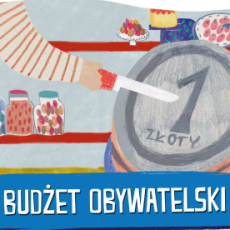 FORMULARZ PODSUMOWUJĄCY DZIAŁANIEw ramach akcji Masz Głos, Masz Wybór 2015/2016“Budżet obywatelski”Prosimy o wypełnienie i umieszczenie na stronie www.maszglos.pl 
do 20 kwietnia 2016 r.Dziękujemy!zespół akcji Masz Głos, Masz WybórCZĘŚĆ I - INFORMACJE O UCZESTNIKU AKCJI1.	Nazwa organizacji lub grupy nieformalnej2.	Data przesłania sprawozdania końcowego3.	Osoba do kontaktu/koordynator akcji (imię, nazwisko)4.	Dane kontaktowe (telefon i mail osoby do kontaktu/koordynatora akcji)5.	Gmina i miejscowość objęta działaniami akcji Masz Głos, Masz Wybór6. Termin realizacji zadania (od kiedy do kiedy)7.	Kto (oprócz koordynatora) brał udział w realizacji zadania? Ile to było osób?Uwaga! Prosimy podać liczbę osób, które koordynowały lub współpracowały przy realizacji zadania po stronie organizacyjnej.CZĘŚĆ II - CZĘŚĆ MERYTORYCZNA1.	Proszę krótko opisać, jaki mieliście pomysł na działanie, przystępując do zadania „budżet obywatelski” w ramach akcji Masz Głos, Masz Wybór?Uwaga! Ten punkt można skopiować ze sprawozdania cząstkowego, jeśli było ono składane. Jeśli coś się od tego czasu zmieniło, prosimy to opisać.2.	Proszę krótko opisać, jakie działania zrealizowaliście w ramach tegorocznej edycji akcji? Prosimy podać również dane liczbowe, np. liczbę spotkań, liczbę ankiet, liczbę osób zaangażowanych w działania itp.Uwaga! Jest to bardzo ważna część sprawozdania. Informacje tu zawarte zadecydują 
o nominacji do nagrody Super Samorząd.3. Jeżeli były takie działania, których nie udało się Wam zrealizować, proszę je wymienić i krótko opisać, co było tego przyczyną?4.	Proszę krótko opisać zaangażowanie w realizację Waszego działania przedstawicieli władzy lokalnej. Pytania pomocnicze (tzn. że nie trzeba odpowiadać na wszystkie po kolei - pytania są jedynie wskazówką):Czy urząd aktywnie uczestniczył w realizacji działania? Czy na początku odbyło się spotkanie/wymiana korespondencji z przedstawicielem/przedstawicielami gminy (wójtem/burmistrzem/prezydentem) dotyczące współpracy? Czy ze strony urzędu wyznaczono osobę/osoby do współpracy? Czy przedstawiciele gminy, urzędnicyuczestniczyli w spotkaniach z mieszkańcami, włączyli się w pracę nad przygotowaniem rozwiązań? Czy do współpracy udało się zaangażować radnych np. gminy, osiedla lub sołtysa/sołtyskę. Jak oceniają Państwo atmosferę współpracy?Uwaga! To bardzo ważna część sprawozdania. Informacje tu zawarte zadecydują 
o nominacji do nagrody Super Samorząd.5. Czy udział w akcji wpłynął w jakiś sposób na Wasze relacje z władzą lokalną? Jeśli tak, to w jaki sposób?6.	Prosimy napisać, czy z kimś współpracowaliście w trakcie realizacji zadania?  Jeżeli tak, to kto to był (np. lokalni aktywiści, organizacje pozarządowe, instytucje publiczne, eksperci) i na czym ta współpraca polegała?7.	Co uważacie za swoje największe osiągnięcie w realizacji zadania w ramach akcji Masz Głos, Masz Wybór? ( Z czego jesteście najbardziej dumni realizując zadanie budżet obywatelski? Co uważacie za swój największy sukces? Co było dla was najwartościowsze?)8. Co było najtrudniejsze w realizacji zadania w ramach akcji Masz Głos, Masz Wybór?9. Jak oceniacie zaangażowanie mieszkańców w Wasze działania związane z akcją? (1-brak zaangażowania, 2-niskie zainteresowanie, 3-trudno powiedzieć, 4-dostrzegam zainteresowanie, 5-bardzo duże zaangażowanie)Prosimy postawić krzyżyk pod wybraną odpowiedzią.Prosimy podać krótkie uzasadnienie odpowiedzi:10. Prosimy opisać, w jaki sposób informowaliście o swoich działaniach lokalną społeczność (np. za pośrednictwem prasy, TV, internetu – stron internetowych, portali społecznościowych, wydarzeń promocyjnych, plakatów, ulotek i innych materiałów akcji MGMW, marketingu szeptanego, kontaktów osobistych)? Jeśli to możliwe, prosimy wskazać miejsca publikacji informacji o Waszych działaniach w ramach akcji (np. linki do stron internetowych, fotorelacji 
z wydarzeń organizowanych w ramach zadania, materiałów prasowych na jego temat, które ukazały się w mediach itp.).Poniżej można wkleić linki lub przesłać materiały na adres dkraszewski@maszglos.pl 11.  Inne informacje, które chcielibyście dołączyć do sprawozdania.CZĘŚĆ III - CZĘŚĆ FINANSOWA - Uwaga! Wypełniają tylko uczestnicy, którzy otrzymali grant w ramach tegorocznej akcji.1.	Prosimy krótko opisać, na co został przeznaczony grant w ramach działań związanych akcją?Prosimy wypełnić poniższe zestawienie poniesionych kosztów: Stowarzyszenie EZG 20.04.2016 Adrian Skoczylas 792 449 332 adrskoczylas@gmail.com Miasto Zgierz 27.04.2015-15.04.2016 3 - wolontariusze stowarzyszenia	Warsztaty edukacyjne o składaniu wniosków do budżetu obywatelskiego z 	udziałem młodzieży, seniorów, rad osiedli	Promocja budżetu obywatelskiego wśród mieszkańców Zgierza przy okazji 	składania wniosków („targi projektów” BO)	Ewaluacja I edycji Zgierskiego Budżetu ObywatelskiegoPrzedstawiciel Stowarzyszenia EZG, Adrian Skoczylas, brał udział w organizacji budżetu obywatelskiego na poziomie miasta, uczestnicząc w pracach Zespołu ds. BO jako przewodniczący oraz współpracując z Urzędem Miasta Zgierza na kolejnych etapach procesu: informacja i edukacja, weryfikacja formalno-prawna wniosków, promocja projektów i ewaluacja.Ponadto udało nam się zrealizować 5 warsztatów z udziałem różnych grup: Młodzieżowa Rada Miasta Zgierza, Zgierski Uniwersytet Trzeciego Wieku, Rada Organizacji Pozarządowych, rady osiedla (Piaskowice-Aniołów i Rudunki) podczas których omawiana była idea budżetu obywatelskiego, zasady składania wniosków w I zgierskiej edycji, tworzyliśmy także mapę potrzeb. Warsztaty przyniosły efekt w postaci kilku wniosków składanych przez różne podmioty do budżetu obywatelskiego – kilku z nich udało się otrzymać dofinansowanie (Letnie Kino Miejskie zaproponowane przez Młodzieżową Radę, platforma do przewozu osób niepełnosprawnych jednej z organizacji z Rady).Wspólnie z Radą Organizacji Pozarządowych zorganizowaliśmy Rynek Budżetu Obywatelskiego (tuż po rozpoczęciu głosowania na projekty), podczas którego ok. 20 wnioskodawców promowało swoje wnioski do budżetu. Władze miasta, choć nie były przekonane do tego rodzaju pomysłu, widząc jego powodzenie zapewniły, że znajdzie się on w harmonogramie kolejnej edycji budżetu obywatelskiego w Zgierzu. Wielu wnioskodawców podkreśliło, że był to jeden z ważniejszych elementów I edycji ZBO, który pozwolił zaprezentować swoje pomysły i poznać autorów innych projektów.W listopadzie rozpoczął się etap ewaluacji I edycji BO. Przygotowaliśmy dla władz miasta wzór ankiety ewaluacyjnej, który został wykorzystany na stronie budzet.zgierz.pl. Udział w badaniu wzięło blisko 50 osób, co uznajemy za dobry wynik (w pobliskiej dużo większej Łodzi udział w badaniu wzięło tylko 130 osób). Na podstawie wyników ankiet, sugestii władz miasta i zespołu ds. BO opracowano nieznacznie zmieniony regulamin II edycji ZBO.W styczniu odbyło się spotkanie Zespołu ds. Budżetu Obywatelskiego, podczas którego zaprezentowano propozycje zmian w regulaminie II edycji Zgierskiego BO. Na wniosek przedstawiciela Stowarzyszenia EZG w Zespole, zmieniony regulamin po pozytywnym zaopiniowaniu przez Zespół, a przed uchwaleniem przez Radę Miasta udało się poddać konsultacjom społecznym na stronie zgierskiego budżetu obywatelskiego. Przyniosły one kluczową poprawkę w regulaminie (usunięcie obowiązku zameldowania dla wnioskodawców i osób głosujących w ZBO). Władze miasta zgodziły się, by zarządzenia prezydenta, harmonogram i formularz zgłoszeniowy zadania zostały skonsultowane z Zespołem ds. BO przed ich publikacją.10 lutego Zgierz odwiedził koordynator zadania „Budżet obywatelski” w Masz Głos, Masz Wybór Dariusz Kraszewski. Pierwsze spotkanie odbyło się z udziałem przedstawicieli Urzędu Miasta Zgierza, odpowiedzialnych za realizację BO: z-cy prezydenta Bohdana Bączaka, z-cy naczelnika Wydziału Zdrowia i Spraw Społecznych Renaty Malinowskiej-Koralewskiej oraz asystenta prezydenta Artura Augustyniaka. Rozmowa dotyczyła efektów I edycji budżetu obywatelskiego, postrzegania tego instrumentu przez władze miasta oraz planowanych działań mocniej angażujących mieszkańców w II edycji. Podczas drugiego spotkania obecni byli niezwiązani z UMZ mieszkańcy, przedstawiciele organizacji pozarządowych, rad osiedli, wnioskodawcy do I edycji BO. Rozmowa dotyczyła pozytywnych i negatywnych stron procesu, oceny współpracy z miastem, wniosków do poprawienia m.in. w etapie weryfikacji formalno-prawnej.Ze względu na brak na tym etapie szczegółowych zasad II edycji budżetu obywatelskiego (m. in. harmonogramu, kwoty i formularza zgłoszeniowego) warsztaty z młodzieżą w szkołach, promujące ideę BO i przygotowujące do tworzenia wniosków, muszą zostać zrealizowane w terminie po zakończeniu działania w MGMW (maj-czerwiec). Niemniej w kwietniu odbył się cykl 10 pilotażowych spotkań w zgierskich gimnazjach/szkołach ponadgimnazjalnych (ok. 300 uczniów), podczas których młodzież mogła poznać cechy budżetu obywatelskiego i podyskutować o jego przydatności przy angażowaniu społeczności lokalnej, szczególnie młodzieży; udało się również zarysować wstępną „mapę potrzeb” i „miejsca wymagające poprawy”. Kontynuacją spotkań będą warsztaty już na etapie składania wniosków do budżetu obywatelskiego. Współpraca w zakresie tego działania została nawiązana z doradcą metodycznym ds. historii i WOS w zgierskich szkołach, p. Iwoną Drzeń; zainteresowanie kolejnymi warsztatami wyrazili również sami nauczyciele poszczególnych szkół.Warsztaty w zgierskich szkołach przygotowujące do napisania wniosków do BO nie zostały zrealizowane tak jak sobie to na początku założyliśmy. W I edycji składanie wniosków odbywało się we wrześniu, co jest czasem trudnym w szkołach i nie udało się nawiązać współpracy.Drugą próbą był okres wiosenny przed II edycją ZBO. Jednakże ze względu na to, że nie były znane jeszcze wszystkie szczegóły tej edycji (harmonogram, kwota, formularz zgłoszeniowy), Stowarzyszenie EZG postanowiło zrealizować cykl nieco okrojonych warsztatów o samej idei budżetu obywatelskiego tak, aby młodzież dowiedziała się jakie są jego cechy z zarysem tworzenia „mapy potrzeb” i „miejsc wymagających poprawy”, co posłuży do kolejnych warsztatów już w momencie składania wniosków. Współpraca w zakresie realizowania budżetu obywatelskiego i naszego działania (edukacji, promocji i ewaluacji) przebiegała dobrze – władze były otwarte na temat i nasze propozycje, choć nie rzadko trzeba je stopniowo do tego przekonywać. W realizacji działań związanych z budżetem obywatelskim współpracowali z naszą organizacją: Bohdan Bączak (z-ca prezydenta miasta), Artur Augustyniak (asystent prezydenta, biuro prawne Urzędu), Renata Malinowska-Koralewska (z-ca naczelnika Wydziału Spraw Społecznych). Inicjatywie sprzyjał z grona Rady Miasta Zgierza, radny Jakub Pyrzanowski, który również przekonywał władze do utworzenia Zespołu ds. BO.Z-ca prezydenta Bohdan Bączak był bezpośrednio odpowiedzialny za wprowadzanie budżetu obywatelskiego w Zgierzu, był także członkiem Zespołu ds. Budżetu Obywatelskiego i z nim opracowywane były szczegóły promocji budżetu obywatelskiego. Artur Augustyniak jest często pierwszym ogniwem kontaktu ws. budżetu obywatelskiego – z nim ustalane były szczegóły dot. promocji i ewaluacji budżetu obywatelskiego. Renata Malinowska-Koralewska jako urzędniczka na co dzień zajmująca się tematem partycypacji społecznej i organizacji pozarządowej służyła pomocą w pośredniczeniu między naszą organizacją a wnioskodawcami np. przy organizowaniu promocji wniosków do BO, ewaluacji itd. Te trzy osoby były obecne również na spotkaniu z koordynatorem zadania Budżet Obywatelski w ramach MGMW i mogły bezpośrednio przedstawić swój punkt widzenia na I edycję ZBO (podsumowanie) i II edycję (plany i założenia).Urząd wspierał nas także organizacyjnie (sprzęt techniczny, nagłośnienie, stoły) przy okazji Rynku Budżetu Obywatelskiego. Udział w akcji MGMW towarzyszył bieżącej współpracy Stowarzyszenia przy opracowywaniu reguł BO i realizacji jego dalszych etapów. Dzięki akcji władze miasta dostrzegły, że warto czasem posłuchać głosu spoza Urzędu, w tym wypadku organizacji pozarządowej. Udało się także zachęcić UMZ do próby rozszerzenia kręgu osób konsultujących założenia BO (ankieta ewaluacyjna, konsultacje regulaminu II edycji), co jest celem naszej organizacji nie tylko w kontekście BO. Dobra współpraca w temacie BO przyniosła efekt w postaci kolejnych sfer, w których nawiązane zostało partnerstwo Urzędu i Stowarzyszenia, np. przy projektach realizowanych przez naszą organizację oraz w obszarze komunikacji miejskiej, która przechodzi właśnie reorganizację. Liczymy, że dzięki dobrym doświadczeniom władze miasta otworzą się także na kolejne elementy partycypacji społecznej: wprowadzenie obywatelskiej inicjatywy uchwałodawczej oraz promocja i wzmocnienie inicjatywy lokalnej czy konsultacji społecznych.Rada Organizacji Pozarządowych Miasta Zgierza – współpraca przy organizacji Rynku Budżetu ObywatelskiegoDoradca metodyczny ds. nauki historii i WOS w zgierskich szkołach – współpraca przy realizacji warsztatów dla młodzieży nt. BOWykorzystanie możliwości, jakie dała dobra współpraca z Urzędem Miasta Zgierza i prezydentami. Udało się nam przekonać władze, że regulamin BO nie musi być tworzony „w gabinecie”, lecz wypracowywany podczas otwartego spotkania międzysektorowego zespołu (z udziałem NGO i mieszkańców) w formie dyskusji.Dzięki temu budżet obywatelski okazał się dużym sukcesem (ponad 100 złożonych wniosków i 5,5 tys. głosujących), a same zasady były proste i nastawione na mieszkańców. Dzięki temu władze miasta zobaczyły, że mieszkańcy potrafią się zaangażować konstruktywnie, co w przyszłości może zaowocować zwiększeniem ich udziału w podejmowaniu decyzji w mieście.Skoordynowanie harmonogramu Zgierskiego Budżetu Obywatelskiego z działaniem w ramach akcji - przez to ograniczyliśmy (a właściwie rozłożyliśmy II etap na termin już po zakończeniu MGMW) warsztaty z młodzieżą.Trudnością było każdorazowe przekonywanie władz miasta do dzielenia się wpływem i odpowiedzialnością ze stroną społeczną - powstanie Zespołu ds. BO, następnie konsultacje regulaminu/ankieta ewaluacyjna z mieszkańcami spoza Zespołu itd. Choć ostatecznie otwarte konsultacje miały miejsce.12345X Mieszkańcy aktywnie włączyli się w proces tworzenia budżetu obywatelskiego (składanie wniosków, głosowanie), lecz już w mniejszym stopniu w jego dalsze etapy - ewaluacja, konsultacje regulaminu II edycji. Być może w kolejnych takich sytuacjach trzeba zastanowić się jakie są tego przyczyny i to poprawić.Plakaty - zaproszenie na Rynek BOStrona Stowarzyszenia EZG / portal informacyjny EZG.INFO.PLhttp://www.ezg.info.pl/serwis/zgierz/3016-wnioskodawcy-promowali-swoje-projekty-do-budzetu-obywatelskiegoStrona Rady Organizacji Pozarządowych  http://rop-zgierz.pl/index.php/budzet-obywatelski-czyli-w-strone-partycypacji/Facebook lokalna TV Centrum:rozmowa nt. idei budżetu obywatelskiego: https://www.youtube.com/watch?v=uTfPNPWJCMArozmowa nt. składania wniosków w I edycji ZBO: https://www.youtube.com/watch?v=IoUdQvQOLPArelacja z Rynku BO: https://www.youtube.com/watch?v=gPBVN5Jn_7gTVP Łódź - rozmowa nt. budżetu obywatelskiegohttps://lodz.tvp.pl/24859312/rozmowa-dnia-12042016 Grant został przeznaczony na warsztaty i szkolenia ze zgierską młodzieżą. Wydrukowane zostały mapy i plansze służące do tworzenia „mapy potrzeb” i „miejsc wymagających poprawy” – celem tworzenia wniosków do BO w późniejszym czasie.Wydrukowane i zakupione zostały również materiały warsztatowe (m. in. Cechy budżetu obywatelskiego, zadania własne gminy, flipchart, kartony, mazaki, post-ity).Najaktywniejszych uczniów „nagrodzono” wafelkami.Zestawienie poniesionych kosztówZestawienie poniesionych kosztówZestawienie poniesionych kosztówZestawienie poniesionych kosztówL.p.Nazwa kosztu (np. papier, ciastka, ulotki)Nr faktury/rachunkuCel poniesionych kosztów (na jakie działania/wydarzenia przeznaczono poniesione koszty)1.Artykuły biurowe – materiały warsztatowe (mazaki, flipcharty, post-it) 180 zł5/04/2016Warsztaty z młodzieżą nt. budżetu obywatelskiego2.Artykuły konsumpcyjne (wafelki) 100 zł6/04/2016Warsztaty z młodzieżą nt. budżetu obywatelskiego3.Mapy i plansze – 120 złDH/FS/2016/00583Warsztaty z młodzieżą nt. budżetu obywatelskiego4.Ulotki/materiały warsztatowe 100 złDH/FS/2016/00583Warsztaty z młodzieżą nt. budżetu obywatelskiego